ДокладТема: «ВФСК ГТО в дошкольном возрасте»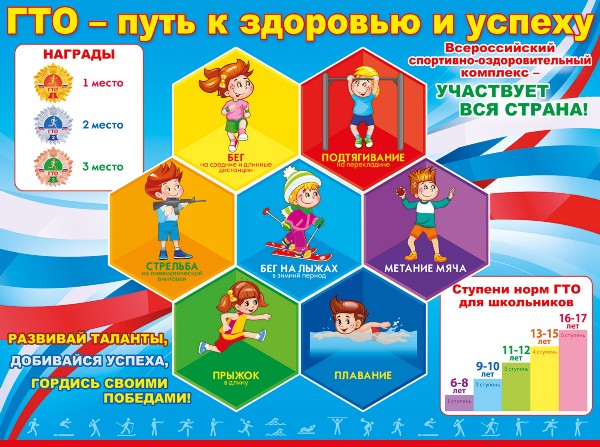 Подготовил и провел инструктор по физической культуре  Султанмуратова Ф.Р.  «Готов к труду и обороне» (ГТО) – это программа физической подготовки, которая существовала не только в общеобразовательных, но и в спортивных, профильных, профессиональных организациях Советского Союза. Программа ГТО поддерживалась и финансировалась государством, ведь была частью системы патриотического воспитания. Просуществовала ГТО ровно 60 лет, успев стать частью жизни нескольких поколений наших соотечественников. Глава России Владимир Путин подписал Указ о возрождении в стране норм ГТО – физкультурной программы советских времен по патриотическому воспитанию   молодежи.В Положении о Всероссийском физкультурно-спортивном комплексе ГТО «предусмотрен минимальный объем различных видов двигательной активности, необходимый для развития физических качеств, сохранения и укрепления здоровья, подготовки к выполнению видов испытаний (тестов) и норм Комплекса ГТО».Физическое воспитание особенно важно в дошкольном возрасте, это один из ответственных этапов жизни ребёнка. Именно в этот период закладываются основы здоровья: умственного, нравственного и физического развития, формируется личность человека. В это время ребенок интенсивно растет и созревает, движения становятся его основной потребностью.В нашем ДОУ ведётся физкультурно-оздоровительная работа, направленная на совершенствование двигательных навыков и на улучшение показателей физического развития, для подготовки к сдаче норм ГТО, воспитание у детей правильного отношения к своему здоровью.Двигательный режим в ДОУ включает как организованную, так и самостоятельную деятельность. Содержательная сторона двигательного режима направлена на развитие умственных, духовных и физических способностей детей.В результате системной образовательной деятельности по физическому развитию с учетом требований ВФСК ГТО у воспитанников:1.       повышается физическая работоспособность;2.       улучшаются физические качества, обогащается двигательный опыт;3.       формируется привычка к здоровому образу жизни;4.       расширяется кругозор в сфере активного образа жизни и самостоятельная двигательная деятельность, формируется оптико-пространственная ориентация;5.       реализуется система преемственности при переходе воспитанников на новую социальную ступень.        24 марта 2014 Президент России Владимир Путин подписал Указ № 172 О Всероссийском физкультурно-спортивном комплексе  «Готов к труду и обороне»  - о возрождении норм ГТО.                 Правительство Российской федерации издало распоряжение об утверждении плана мероприятий по поэтапному внедрению Всероссийского физкультурно-спортивного комплекса  «Готов к труду и обороне» (ГТО).Целью внедрения Комплекса является:·        повышение эффективности использования возможностей физической культуры и спорта в укреплении здоровья, гармоничном и всестороннем развитии личности, воспитании патриотизма и гражданственности, повышении качества жизни граждан Российской Федерации.Структура Всероссийского физкультурно-спортивного комплекса состоит из 11 ступеней, включает следующие возрастные группы:I ступень «Играй и двигайся»: 6–8 лет (ДОУ, 1–2 классы)II ступень «Стартуют все»: 9–10 лет (3–4 классы)III ступень «Смелые и ловкие»: 11–12 лет (5–6 классы)IV ступень «Олимпийские надежды»: 13–15 лет (7–9 классы)V ступень «Сила и грация»: 16–17 лет (10–11 классы, среднее профессиональное образование)VI ступень «Физическое совершенство»: 18–30 летVII ступень «Радость в движении»: 31–40 летVIII ступень «Бодрость и здоровье»: 41–50 летIX ступень «Здоровое долголетие»: 51–55 лет и старшеОбязательные испытания (тесты) подразделяются:- испытания по определению уровня развития скоростных возможностей;- испытания по определению уровня развития выносливости;- испытания по определению уровня развития силы;- испытания по определению уровня развития гибкости.Испытания (тесты) по выбору подразделяются:- испытания по определению уровня развития скоростно-силовых  возможностей;- испытания по определению уровня координационных способностей;- испытания по определению уровня овладения прикладными навыками.Знаки отличия Всероссийского физкультурно-спортивного  комплекса «Готов к труду и обороне» (ГТО) 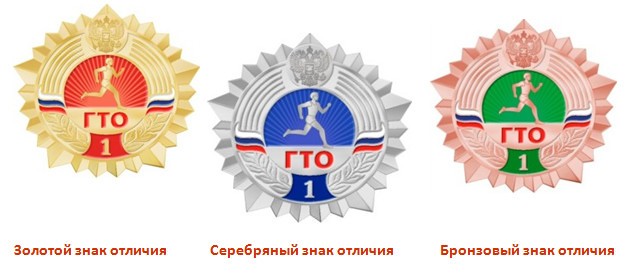 Во всех регионах России дошкольники готовятся к сдаче ГТО  -  в детских садах  проводятся спортивные игры , во время которых ребята сдают нормы ГТО первой ступени (для детей от 6 до 8 лет).Новый рекорд – впервые тысячи малышей в России сдают нормы ГТО.В рамках ежегодного мониторинга в нашем ДОУ дети выполняют обязательные тесты: бег 30 м; челночный бег (3х10 м.); метание мяча в цель; прыжки в длину с места; комплекс ОРУ, гибкость (наклон вперёд вниз), сгибание рук в упоре лежа, подтягивание на низкой перекладине, подимание туловища из положения лежа на спине. Зачем нужно ГТО в дошкольном возрасте? 
(Первая ступень ГТО или после семи уже поздно)  Почему ГТО стоит прививать, именно, начиная с дошколят?•         Физическое развитие ребенка – это, прежде всего двигательные навыки. Координацию движений определяют развитием мелкой и большой моторики.•         Именно в дошкольном возрасте закладывается основа для физического развития, здоровья и характера человека в будущем. Этот период детства характеризуется постепенным совершенствованием всех функций детского организма. Ребенок этого возраста отличается чрезвычайной пластичностью.•         Для развития координации движений сензитивным является старший дошкольный возраст. Именно в это время ребёнку следует приступать к занятиям гимнастикой, фигурным катанием, балетом и т. п.•         Этот период – период самого активного развития ребенка, в двигательном, так и в психическом развитии.•         С точки зрения же психологов, динамика физического развития неразрывно связана с психическим и умственным развитием.Уважаемые родители, если вы записали своего ребёнка на сдачу норм ГТО, вы должны приложить усилие и найти время для занятий с ним дома, на улице, так как в детском саду он не сможет качественно подготовиться. Физкультурные занятия 2 раза в неделю и виды движений постоянно меняются. А для высоких результатов нужны ежедневные тренировки (отжимание, пресс, подтягивание, упражнения на гибкость…)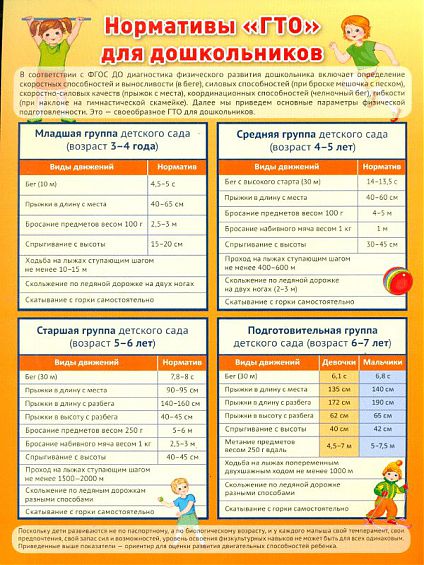 Сдать ГТО совсем непросто,
Ты ловким, сильным должен быть,
Чтоб нормативы победить,
Значок в итоге получить.
Пройдя же все ступени вверх,
Ты будешь верить в свой успех.
И олимпийцем можешь стать,
Медали, точно, получать.Вперёд, к победам, дошколёнок!